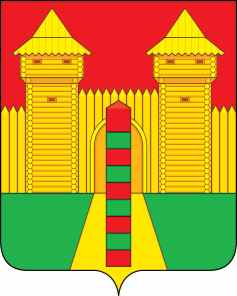 АДМИНИСТРАЦИЯ  МУНИЦИПАЛЬНОГО  ОБРАЗОВАНИЯ «ШУМЯЧСКИЙ   РАЙОН» СМОЛЕНСКОЙ  ОБЛАСТИПОСТАНОВЛЕНИЕот 10.03.2023г. № 95        п. ШумячиО внесении изменений в Административный регламент по предоставлению муниципальной услуги «Библиотечное, библиографическое и информационное обслуживание пользователей библиотеки», утвержденный постановлением Администрации муниципального образования «Шумячский район» Смоленской области от 31.05.2016 года №417 В соответствии с Уставом муниципального образования «Шумячский район» Смоленской области	Администрация муниципального образования «Шумячский район» Смоленской области	П О С Т А Н О В Л Я Е Т:Внести в Административный регламент по предоставлению муниципальной услуги «Библиотечное, библиографическое и информационное обслуживание пользователей библиотеки», утвержденный постановлением Администрации муниципального образования «Шумячский район» Смоленской области от 31.05.2016 года № 417 (в редакции постановления Администрации муниципального образования «Шумячский район» Смоленской области №248 от 16.05.2018 г.) следующие изменения:1. Подпункт 1.4.2. пункта 1.4. изложить в следующей редакции:«1.4.2. ПЕРЕЧЕНЬ библиотек МБУ «Шумячская ЦБС»:                                                                                                                                  »	2. Подпункт 1.4.3 пункта 1.4 дополнить строкой «4) на официальном сайте Муниципального бюджетного учреждения «Шумячская централизованная библиотечная система: http://shumyachi.library67.ru/»	3. В пункте 12 таблицы подпункта 2.14 Показатели доступности и качества муниципальных услуг пункта 2 слова «не реже 1 раза в 5 лет библиотечные работники должны проходить обучение на курсах повышения квалификации» заменить словами «не реже 1 раза в 3 года библиотечные работники должны проходить обучение на курсах повышения квалификации».	4. Контроль за исполнением настоящего постановления возложить на директора МБУ «Шумячская ЦБС» Аргунову С. П.	5. Настоящее постановление вступает в силу со дня его подписания.Глава муниципального образования «Шумячский район» Смоленской области                                     А. Н. Васильев                                                   Наименование библиотекиАдресТелефонЭлектронный адресГрафик работыШумячскаяцентральнаябиблиотека216410, Смоленская область, п.Шумячи, ул. Садовая, д.30А4-20-83schumjhibibl @mail.ruПонедельник - пятница с 9.00 до 18.00Воскресенье с 10.00 до 18.00 С 01 июня по 31 августа ежегодно Понедельник- пятница с 9.00 до 18.00 Выходной: суббота, воскресеньеШумячская районнаядетскаябиблиотека216410, Смоленская область, п. Шумячи, ул. Советская, д.784-22-55schumdetskbiblio@mail.ruПонедельник — пятница с 9.00 до 18.00Воскресенье с 09.00 до 17.00 С 01 июня по 31 августа ежегодноПонедельник - пятница с 9.00 до 18.00 Выходной: суббота, воскресеньеБалахоновская    сельскаябиблиотека216421, Смоленская область, Шумячский р-он, д. Балахоновка, д.65balahonovkabibl@mail.ruПонедельник, среда, пятница: 9.00 до 16.00Перерыв на обед: 13.00-14.00 Выходные дни: вторник, четверг, суббота, воскресеньеВорошиловская сельскаябиблиотека216410, Смоленская область, Шумячский р- он, д. Ворошиловка, д.16Понедельник, вторник, среда: 9.00-13.00четверг, пятница: 10.00 - 13.00 Выходные дни: суббота, воскресеньеГневковскаясельскаябиблиотека216424, Смоленская область, Шумячский р- он, д. Гневково, д.28Понедельник, среда, пятница: 10.00-17.00Перерыв на обед: 13.00 -14.00 Выходные дни: вторник, четверг, суббота, воскресеньеЗимонинскаясельскаябиблиотека216435, Смоленская область, Шумячский р- он, д. Зимонино, д.43Понедельник, вторник: 10.00 - 17.00Среда, четверг, пятница: 10.00 - 16.00Перерыв на обед: с 13.00 до 14.00Выходные дни: суббота, воскресеньеКриволесскаясельскаябиблиотека216415, Смоленская область, Шумячский р- он, д. Криволес, 73krivolesbibl@mail.ruПонедельник, среда, пятница: 10.00-16.00 Без перерыва на обед Выходные дни: вторник, четверг, суббота, воскресеньеКраснооктябрьская сельская библиотека216412, Смоленская область, Шумячский р- он, ст. Понятовка, ул. Гагарина, д.4marinpav2020@bk.ruПонедельник, вторник: 10.00- 17.00Четверг, пятница, суббота: 10.00 -16.00 Перерыв на обед: 13.00-14.00 Выходные дни: среда, воскресенье.Микуличскаясельскаябиблиотека216430, Смоленская область, Шумячский р- он, д. Русское, д.204mazurowa.valia@yandex.ruПонедельник - пятница, воскресенье: 10.00-17.00 Перерыв на обед: 13.00-14.00 Выходной: субботаНадейковичскаясельскаябиблиотека216434, Смоленская область, Шумячский р-он, д. Надейковичи, д.96nadeykovbibl@mail.ruПонедельник, вторник: 10.00 - 17.00Среда, четверг, пятница: 10.00 - 16.00Перерыв на обед: с 13.00 до 14.00Выходные дни: суббота, воскресеньеПервомайскаясельскаябиблиотека216426, Смоленская область, Шумячский р-он, с. Первомайский, ул. Советская, Д.262-67-55pervombibl@mail.ru Понедельник - пятница: 10.00-18.00Суббота: 10.00-17.00 Перерыв на обед: 13.00 -14.00 Выходной день: воскресеньеПетровичскаясельскаябиблиотека216423, Смоленская область, Шумячский р- он, д. Петровичи, д.90Понедельник, среда, пятница: 09.00- 16.00Перерыв на обед: 12.00-13.00 Выходные дни: вторник, четверг, суббота, воскресеньеСерковскаясельскаябиблиотека216410, Смоленская область, Шумячский р- он, д. Озерная, ул. Руссковская, д.24Понедельник, вторник: 10.00 - 17.00Среда, четверг, пятница: 10.00 - 16.00Перерыв на обед: 13.00-14.00 Выходные дни: суббота, воскресеньеСнегиревская  сельская  библиотека216420, Смоленская область, Шумячский р- он, д. Снегиревка, ул. Молодежная, д.1Понедельник, вторник: 10.00 - 17.00Среда, четверг, пятница: 10.00 - 16.00Перерыв на обед: 13.00-14.00 Выходные дни: суббота, воскресеньеСтуденецкая   сельская  библиотека216432, Смоленская область, Шумячский р- он, д. Студенец, д.137galinakonstantinova1@yandex.ruПонедельник, вторник: 10.00 - 17.00Среда, четверг, пятница: 10.00 - 16.00Перерыв на обед: 13.00-14.00 Выходные дни: суббота, воскресенье